Las profesiones y oficios han sido codificados según la siguiente tabla anexa: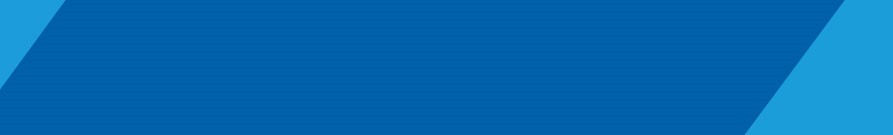 CODIGOS DEPROFESION U OFICIODESCRIPCION1ABOGADO2ACTOR, ARTISTA Y DIRECTOR DE ESPECTACULOS3ADMINISTRADOR DE EMPRESAS (PROFESIONAL)4AGRIMENSOR Y TOPOGRAFO5AGRÓNOMO6ALBANIL7ANALISTAS DE SISTEMA Y COMPUTACION8ANTROPOLOGO, ARQUEOLOGO Y ETNOLOGO9ARQUITECTO10ARTESANO DE CUERO11ARTESANO TEXTIL12AUTOR LITERARIO, ESCRITOR Y CRITICO13BACTERIOLOGO, FARMACOLOGO14BIOLOGO15CARPINTERO16CONDUCTOR DE VEHICULOS DE MOTOR17CONTADOR18COREOGRAFO Y BAILARINES19COSMETOLOGO, PELUQUERO Y BARBERO20DECORADOR, DIBUJANTE, PUBLICISTA, DISEÑADOR DEPUBLICIDAD21DEPORTISTA PROFESIONAL Y ATLETA22DIRECTOR DE EMPRESAS23ECONOMISTA24ELECTRICISTA (TECNICO)25ENFERMERO26ENTRENADOR DEPORTIVO27ESCENOGRAFO28ESCULTOR29ESPECIALISTA EN TRATAMIENTO DE BELLEZA30FARMACEUTICO31FOTOGRAFO Y OPERADORES CAMARA, CINE Y TV32GASFITERO33GEOGRAFO34INGENIERO35INTERPRETE, TRADUCTOR, FILOSOFO36JOYERO Y/O PLATERO37LABORATORISTA (TECNICO)38LOCUTOR DE RADIO, TV39MECANICO MOTORES AVIONES Y NAVES MARINAS40MECANICO DE VEHICULOS DE MOTOR41MEDICO Y CIRUJANO42MODELO43MUSICO44NUTRICIONISTA45OBSTETRA46ODONTOLOGO47PERIODISTA48PILOTO DE AERONAVES49PINTOR50PROFESOR51PSICOLOGO52RADIO TECNICO53REGIDORES DE MUNICIPALIDADES54RELACIONISTA PUBLICO E INDUSTRIAL55SASTRE56SOCIOLOGO57TAPICERO58TAXIDERMISTA, DISECADOR DE ANIMALES59VETERINARIO60PODOLOGOS61ARCHIVERO62ALBACEA63GESTOR DE NEGOCIO64MANDATARIO65SINDICO66TECNOLOGOS MEDICOS99PROFESION U OCUPACION NO ESPECIFICADA